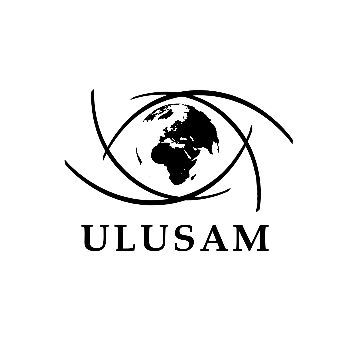 MAKALE ADI (CAMBRİ, 14 PUNTO)TİTLE (CAMBRİ)ÖzetÇalışmanın özeti bu kısımda yer alacaktır.  Özeti 200-250 kelime arası olmalıdır. Özet iki yana yaslı olarak yazılmalıdır. Cambria yazı tipi kullanılmalıdır. Özet yazılırken 10 punto olarak yazılmalıdır. Çalışmanın özeti bu kısımda yer alacaktır.  Çalışmanın özeti bu kısımda yer alacaktır.  Özeti 200-250 kelime arası olmalıdır. Özet iki yana yaslı olarak yazılmalıdır. Cambria yazı tipi kullanılmalıdır. Özet yazılırken 10 punto olarak yazılmalıdır. Çalışmanın özeti bu kısımda yer alacaktır.  Çalışmanın özeti bu kısımda yer alacaktır.  Özeti 200-250 kelime arası olmalıdır. Özet iki yana yaslı olarak yazılmalıdır. Cambria yazı tipi kullanılmalıdır. Özet yazılırken 10 punto olarak yazılmalıdır. Çalışmanın özeti bu kısımda yer alacaktır.  Çalışmanın özeti bu kısımda yer alacaktır.  Özeti 200-250 kelime arası olmalıdır. Özet iki yana yaslı olarak yazılmalıdır. Cambria yazı tipi kullanılmalıdır. Özet yazılırken 10 punto olarak yazılmalıdır. Çalışmanın özeti bu kısımda yer alacaktır.  Çalışmanın özeti bu kısımda yer alacaktır.  Özeti 200-250 kelime arası olmalıdır. Özet iki yana yaslı olarak yazılmalıdır. Cambria yazı tipi kullanılmalıdır. Özet yazılırken 10 punto olarak yazılmalıdır. Çalışmanın özeti bu kısımda yer alacaktır.  Çalışmanın özeti bu kısımda yer alacaktır.  Özeti 200-250 kelime arası olmalıdır. Özet iki yana yaslı olarak yazılmalıdır. Cambria yazı tipi kullanılmalıdır. Özet yazılırken 10 punto olarak yazılmalıdır. Çalışmanın özeti bu kısımda yer alacaktır.  Çalışmanın özeti bu kısımda yer alacaktır.  Özeti 200-250 kelime arası olmalıdır. Özet iki yana yaslı olarak yazılmalıdır. Cambria yazı tipi kullanılmalıdır. Özet yazılırken 10 punto olarak yazılmalıdır. Çalışmanın özeti bu kısımda yer alacaktır.  Anahtar Kelimeler: Anahtar Kelime, Anahtar Kelime, Anahtar KelimeAbstract The abstract of the study will be included in this section. The abstract should be between 200-250 words. The abstract should be written justified on both sides. Cambria font should be used. When writing the abstract, it should be written in 10 points. The abstract of the study will be included in this section. The abstract should be between 200-250 words. The abstract should be written justified on both sides. Cambria font should be used. When writing the abstract, it should be written in 10 points. The abstract of the study will be included in this section. The abstract should be between 200-250 words. The abstract should be written justified on both sides. Cambria font should be used. When writing the abstract, it should be written in 10 points. The abstract of the study will be included in this section. The abstract should be between 200-250 words. The abstract should be written justified on both sides. Cambria font should be used. When writing the abstract, it should be written in 10 points. The abstract of the study will be included in this section. The abstract should be between 200-250 words. The abstract should be written justified on both sides. Cambria font should be used. When writing the abstract, it should be written in 10 points.Keywords: Keywords, Keywords, KeywordsGiriş Cambria 11 punto, 1 satır aralığı ile iki yana yaslı şekilde yazılmalıdır. Paragraf aralarına önce ve sonra 6 nk boşluk verilmelidir. Tüm paragrafların ilk satırı 1 cm içeriden başlamalıdır. Ana makale dosyasının tamamında belirtilenler dışında satır ve paragraf boşluğu bırakılmamalıdır. Sayfa düzeni için: Kenar boşlukları Üst, Alt, Sağ ve Sol 2,5 cm olmalıdır. Cilt Payı 0 cm. olarak seçilmelidir. Varsa tablo ve şekiller kenar boşluklarına uygun bir şekilde düzenlenmelidir.1. Örnek Ana BaşlıkCambria 11 punto, 1 satır aralığı ile iki yana yaslı şekilde yazılmalıdır. Paragraf aralarına önce 6, sonra 6 nk boşluk verilmelidir. Tüm paragrafların ilk satırı 1 cm içeriden başlamalıdır. Cambria 11 punto, 1 satır aralığı ile iki yana yaslı şekilde yazılmalıdır. Paragraf aralarına önce 6, sonra 6 nk boşluk verilmelidir. Tüm paragrafların ilk satırı 1 cm içeriden başlamalıdır. Cambria 11 punto, 1 satır aralığı ile iki yana yaslı şekilde yazılmalıdır. Paragraf aralarına önce 6, sonra 6 nk boşluk verilmelidir. Tüm paragrafların ilk satırı 1 cm içeriden başlamalıdır. Cambria 11 punto, 1 satır aralığı ile iki yana yaslı şekilde yazılmalıdır. Paragraf aralarına önce 6, sonra 6 nk boşluk verilmelidir. Tüm paragrafların ilk satırı 1 cm içeriden başlamalıdır. Cambria 11 punto, 1 satır aralığı ile iki yana yaslı şekilde yazılmalıdır. Paragraf aralarına önce 6, sonra 6 nk boşluk verilmelidir. Tüm paragrafların ilk satırı 1 cm içeriden başlamalıdır. 1.1. Alt BaşlıkCambria 11 punto, 1 satır aralığı ile iki yana yaslı şekilde yazılmalıdır. Paragraf aralarına önce 6, sonra 6 nk boşluk verilmelidir. Tüm paragrafların ilk satırı 1 cm içeriden başlamalıdır. Cambria 11 punto, 1 satır aralığı ile iki yana yaslı şekilde yazılmalıdır. Paragraf aralarına önce 6, sonra 6 nk boşluk verilmelidir. Tüm paragrafların ilk satırı 1 cm içeriden başlamalıdır. Cambria 11 punto, 1 satır aralığı ile iki yana yaslı şekilde yazılmalıdır. Paragraf aralarına önce 6, sonra 6 nk boşluk verilmelidir. Tüm paragrafların ilk satırı 1 cm içeriden başlamalıdır. Cambria 11 punto, 1 satır aralığı ile iki yana yaslı şekilde yazılmalıdır. Paragraf aralarına önce 6, sonra 6 nk boşluk verilmelidir. Tüm paragrafların ilk satırı 1 cm içeriden başlamalıdır. 1.1.2. Alt başlıkCambria 11 punto, 1 satır aralığı ile iki yana yaslı şekilde yazılmalıdır. Paragraf aralarına önce 6, sonra 6 nk boşluk verilmelidir. Tüm paragrafların ilk satırı 1 cm içeriden başlamalıdır. Cambria 11 punto, 1 satır aralığı ile iki yana yaslı şekilde yazılmalıdır. Paragraf aralarına önce 6, sonra 6 nk boşluk verilmelidir. Tüm paragrafların ilk satırı 1 cm içeriden başlamalıdır. Cambria 11 punto, 1 satır aralığı ile iki yana yaslı şekilde yazılmalıdır. Paragraf aralarına önce 6, sonra 6 nk boşluk verilmelidir. Tüm paragrafların ilk satırı 1 cm içeriden başlamalıdır. Cambria 11 punto, 1 satır aralığı ile iki yana yaslı şekilde yazılmalıdır. Paragraf aralarına önce 6, sonra 6 nk boşluk verilmelidir. Tüm paragrafların ilk satırı 1 cm içeriden başlamalıdır. 2. Ana BaşlıkCambria 11 punto, 1 satır aralığı ile iki yana yaslı şekilde yazılmalıdır. Paragraf aralarına önce 6, sonra 6 nk boşluk verilmelidir. Tüm paragrafların ilk satırı 1 cm içeriden başlamalıdır. Cambria 11 punto, 1 satır aralığı ile iki yana yaslı şekilde yazılmalıdır. Paragraf aralarına önce 6, sonra 6 nk boşluk verilmelidir. Tüm paragrafların ilk satırı 1 cm içeriden başlamalıdır. Cambria 11 punto, 1 satır aralığı ile iki yana yaslı şekilde yazılmalıdır. Paragraf aralarına önce 6, sonra 6 nk boşluk verilmelidir. Tüm paragrafların ilk satırı 1 cm içeriden başlamalıdır. Cambria 11 punto, 1 satır aralığı ile iki yana yaslı şekilde yazılmalıdır. Paragraf aralarına önce 6, sonra 6 nk boşluk verilmelidir. Tüm paragrafların ilk satırı 1 cm içeriden başlamalıdır. Cambria 11 punto, 1 satır aralığı ile iki yana yaslı şekilde yazılmalıdır. Paragraf aralarına önce 6, sonra 6 nk boşluk verilmelidir. Tüm paragrafların ilk satırı 1 cm içeriden başlamalıdır. 2.1. Alt BaşlıkCambria 11 punto, 1 satır aralığı ile iki yana yaslı şekilde yazılmalıdır. Paragraf aralarına önce 6, sonra 6 nk boşluk verilmelidir. Tüm paragrafların ilk satırı 1 cm içeriden başlamalıdır. Cambria 11 punto, 1 satır aralığı ile iki yana yaslı şekilde yazılmalıdır. Paragraf aralarına önce 6, sonra 6 nk boşluk verilmelidir. Tüm paragrafların ilk satırı 1 cm içeriden başlamalıdır. Örnek Tablo 1: Tablo ismi ve içeriği Cambria 10 punto yazılmalıdır.Kaynak: Kaynakçada belirtildiği gibi uzun haliyle 10 punto yazılmalıdır.Tablo ve şekiller sayfa kenar boşluklarının dışına taşmayacak şekilde düzenlenmelidir. Yeni bir başlığa geçmeden önce tablo/şekil altında açıklama yazılmalıdır.Tablo ve şekillerin kaynağı (varsa) Kaynak: başlığı verilerek, Cambria 10 punto ve kaynakçada belirtildiği gibi uzun haliyle altta belirtilmelidir.Sonuç ve ÖnerilerCambria 11 punto, 1 satır aralığı ile iki yana yaslı şekilde yazılmalıdır. Paragraf aralarına önce 6, sonra 6 nk boşluk verilmelidir. Tüm paragrafların ilk satırı 1 cm içeriden başlamalıdır. Cambria 11 punto, 1 satır aralığı ile iki yana yaslı şekilde yazılmalıdır. Paragraf aralarına önce 6, sonra 6 nk boşluk verilmelidir. Tüm paragrafların ilk satırı 1 cm içeriden başlamalıdır. Cambria 11 punto, 1 satır aralığı ile iki yana yaslı şekilde yazılmalıdır. Paragraf aralarına önce 6, sonra 6 nk boşluk verilmelidir. Tüm paragrafların ilk satırı 1 cm içeriden başlamalıdır. Cambria 11 punto, 1 satır aralığı ile iki yana yaslı şekilde yazılmalıdır. Paragraf aralarına önce 6, sonra 6 nk boşluk verilmelidir. Tüm paragrafların ilk satırı 1 cm içeriden başlamalıdır. KaynakçaKaynakça tek bir başlık altında alfabetik olarak sıralanmalıdır. Cambria 9 punto, 1 satır aralığı ile iki yana yaslı şekilde yazılmalıdır. Paragraf aralarına önce 6, sonra 6 nk boşluk verilmelidir.Atıf ve Kaynakça Örnekleri:KitapKitap: Tek yazarlıMetin içi atıf için: (Lewis, 2015: 29)Kaynakça için: Lewis, B. (2015). Ortadoğu: İki bin yıllık Ortadoğu tarihi. Ankara: Arkadaş Yayınevi.Kitap: İki yazarlıMetin içi atıf için: (Brown ve Ainley, 2013: 16)Kaynakça için: Brown, C., ve Ainley, K. (2013). Uluslararası ilişkileri anlamak. İstanbul: Sümer Kitapevi.Kitap: Üç ve daha fazla yazarlıMetin içi atıf için: (Aydınlı, Kurubaş ve Özdemir, 2015: 6); Takip eden atıflar (Aydınlı ve diğerleri, 2015: 26)Kaynakça için: Aydınlı, E., Kurubaş, E. ve Özdemir, H. (2015). Yöntem, kuram, komplo: Türk uluslararası ilişkiler disiplininde vizyon arayışları. İstanbul: Küre Yayınları.Kitap: EditörlüMetin içi atıf: (Oran, 2015: 129)Kaynakça için: Oran, B. (Ed.). (2015). Türk dış politikası: Kurtuluş Savaşından bugüne olgular, belgeler, yorumlar. İstanbul: İletişim Yayınları.Kitap: ÇeviriMetin içi atıf: (Buzan, 2015: 61)Kaynakça için: Buzan, B. (2015). Uluslararası ilişkilerde İngiliz Okulu. (Çev. H. Özdemir). İstanbul: Uluslararası İlişkiler Kütüphanesi Derneği. (Orijinal yayın tarihi, 1988).Kitap bölümüMetin içi atıf: (Okur ve Ongur, 2015: 295)Kaynakça için: Okur, M. A. ve Ongur, H. Ö. (2015). Uluslararası ilişkilerde eleştirel teori. R. Gözen (Ed.), Uluslararası ilişkiler teorileri içinde (291-322. ss). İstanbul: İletişim Yayınları.MakaleBasılı Dergi makalesi: Tek YazarlıMetin içi atıf için: (Yılmaz, 2021: 35)Kaynakça için: Yılmaz, D. (2021). Türkiye’nin enerji politikası ve altyapısı bağlamında enerji hub potansiyeli. Türkiye Politik Çalışmalar Dergisi, 1(1), 33-48.Basılı Dergi makalesi: İki yazarlıMetin içi atıf için: (Kaşıkırık ve Gülümser, 2021: 61)Kaynakça için: Kaşıkırık, A. ve Gülümser, I. (2021). Toplumsal cinsiyet eşitliğinin anayasalara ve uluslararası sözleşmelere yansıması. Türkiye Politik Çalışmalar Dergisi, 1(1), 59-69.Basılı Dergi makalesi: 2’den fazla yazarlıMetin içi atıf için: (Atay, Baş ve Kafkas, 2022: 29); Takip eden atıf: (Atay ve diğerleri, 2022: 34)Kaynakça için: Atay, M., Baş, P., ve Kafkas, M. (2022). Ahıska Türklerinin diaspora ve lobicilik çalışmaları. Türkiye Politik Çalışmalar Dergisi, 3(1), 16-61.Elektronik Dergi makalesi: Tek YazarlıMetin içi atıf için: (Yılmaz, 2021: 35)Kaynakça için: Yılmaz, D. (2021). Türkiye’nin enerji politikası ve altyapısı bağlamında enerji hub potansiyeli. Türkiye Politik Çalışmalar Dergisi, 1(1), 33-48. DOI linki veya Erişim adresiElektronik Dergi makalesi: İki yazarlıMetin içi atıf için: (Kaşıkırık ve Gülümser, 2021: 61)Kaynakça için: Kaşıkırık, A. ve Gülümser, I. (2021). Toplumsal cinsiyet eşitliğinin anayasalara ve uluslararası sözleşmelere yansıması. Türkiye Politik Çalışmalar Dergisi, 1(1), 59-69. DOI linki veya Erişim adresiElektronik Dergi makalesi: 2’den fazla yazarlıMetin içi atıf için: (Atay, Baş ve Kafkas, 2022: 29); Takip eden atıf: (Atay ve diğerleri, 2022: 34)Kaynakça için: Atay, M., Baş, P. ve Kafkas, M. (2022). Ahıska Türklerinin diaspora ve lobicilik çalışmaları, Türkiye Politik Çalışmalar Dergisi. 3(1), 16-61. DOI linki veya Erişim adresiRaporBasılıMetin içi atıf: (Demir, 2021: 67)Kaynakça için: Demir, Ş. (2021). Yıllık toplumsal cinsiyet eşitliği raporu: 2020 yılı. Bursa: Ulusal Strateji Araştırmaları Merkezi.ElektronikMetin içi atıf: (Türkiye İstatistik Kurumu [TÜİK], 2021: 67); takip eden atıf: (TÜİK, 2022: 69)Kaynakça için: Türkiye İstatistik Kurumu. (2021). Faaliyet raporu: 2020 mali yılı. Erişim adresiTezMetin içi atıf: (Manaflı, 2021: 129)Kaynakça için: Manaflı, T. (2021). Uluslararası ilişkiler teorilerinde neoliberalizm: Şanghay İşbirliği Örgütü ve BRICS karşılaştırması. (Yayımlanmamış yüksek lisans tezi). Bursa Uludağ Üniversitesi Sosyal Bilimler Enstitüsü, Bursa.Resmi GazeteMetin içi atıf: (Birleşmiş Milletler Andlaşması, 1945, 9238)Kaynakça için: Birleşmiş Milletler Andlaşması. (1945). T.C. Resmi Gazete (6092, 24 Ağustos 1945).Sempozyum BildirisiMetin içi atıf: (Kav, 2019: 29)Kaynakça için: Kav, G. (2019). Sivil toplumda kadının mücadelesi. D. Yılmaz ve Ş. Demir (Editör), Birinci Toplumsal Adalet Sempozyumu Bildiri Kitabı içinde (25-35. ss.). Bursa: ULUSAM Yayınları.Web KaynakWeb sayfası- Yazarı belli olmayanMetin içi atıf (T.C. Dışişleri Bakanlığı, 2020)Kaynakça için: T.C. Dışişleri Bakanlığı (01.01.2022). Almanya’da bir Müslüman mezarlığına yönelik gerçekleştirilen saldırı hk. https://www.mfa.gov.tr/no_-1_-almanya-da-bir-musluman-mezarligina-yonelik-gerceklestirilen-saldiri-hk.tr.mfa/ Erişim tarihiWeb sayfası- Yazarı beliMetin içi atıf (Agezova ve Yılmaz, 2020)Agezova, S. ve Yılmaz, D. (2020). ABD’deki siyahi karşıtlığı: George Floyd olayları. https://www.ulusam.org.tr/abddeki-siyahi-karsitligi/ Erişim tarihi.YılOcakŞubatMartNisanMayıs200112345200612345200712345200812345200912345201012345201112345201512345Toplam816243240